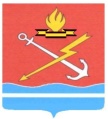 АДМИНИСТРАЦИЯ КИРОВСКОГО ГОРОДСКОГО ПОСЕЛЕНИЯ КИРОВСКОГО МУНИЦИПАЛЬНОГО РАЙОНА ЛЕНИНГРАДСКОЙ ОБЛАСТИП О С Т А Н О В Л Е Н И Еот 27 февраля 2023 года № 249О внесении изменения в постановление администрации муниципального образования «Кировск» Кировского муниципального района Ленинградской области от 27 декабря 2021 года № 970 «Об общественной муниципальной комиссии по обеспечению реализации проекта муниципальной программы «Формирование комфортной городской среды муниципального образования «Кировск» Кировского муниципального района Ленинградской области на 2018-2024 годы»В рамках реализации приоритетного проекта «Формирование комфортной  городской среды» муниципальной программы «Формирование комфортной городской среды муниципального образования «Кировск» Кировского муниципального района Ленинградской области на 2018-2024 годы», на основании письма Комитета по жилищно-коммунальному хозяйству Ленинградской области от 20.01.2023 г.  № ис-494/2023, п о с т а н о в л я е т:1. Внести изменение в постановление администрации муниципального образования «Кировск» Кировского муниципального района Ленинградской области от 27 декабря 2021 года № 970 «Об общественной муниципальной комиссии по обеспечению реализации проекта муниципальной программы «Формирование комфортной городской среды муниципального образования «Кировск» Кировского муниципального района Ленинградской области на 2018-2024 годы», (далее – Постановление, Комиссия), включив в состав Комиссии (приложение 2 к Постановлению) представителя Муниципального бюджетного учреждения «Центр поддержки предпринимательства г. Кировска» (по согласованию). 2. Настоящее постановление вступает в силу со дня его официального опубликования. 3. Контроль за исполнением настоящего постановления оставляю за собой.Глава администрации                                                            О.Н. КротоваРазослано: в дело, членам комиссии, «Неделя нашего города+»,  коммунальный отдел МКУ «УЖХКиО», МБУ «Центр поддержки предпринимательства г. Кировска».